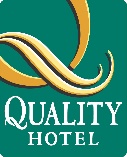 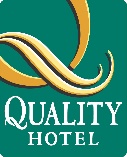 In order to continue to help protect our team, our guests, the community and our industry against the spread of Covid-19, The Quality Hotel is temporarily closed.Please note that a selection of Holiday Homes & Apartments will remain open, we are implementing all HSE and WHO guidelines regarding social distancing and additional hygiene protocols. Our beautiful beach is a great place & very easy to keep social distancing while out walking.Units are fully sanitised & not let for another 72 hours following checkout of last guest – implementing additional hygiene guidelines to keep both you & our staff safe.We are practicing Social distancing, our hotel bar, restaurant & hotel bedroom remain closed at this time.Arriving self-catering guests are asked to adhere to social distancing when checking into & collecting keys on arrival.Only a selected number of our Apartments are being used to limit numbers.We would like to take this opportunity to encourage all guests to remain up-to-date on the HSE guidelines. The health and safety of all visitors is of the upmost importance to us, therefore the team at The Quality Hotel have implemented and continue to action Covid-19 protocols.This decision has not been taken lightly and we sincerely thank our team, guests, suppliers and the community for their support in recent weeks and at this time. Should you have a reservation at our hotel you can contact us directly by calling 024-93050 or by emailing info@qualityhotelyoughal.com , we are working shorter hours & remotely to assist with your queries – so please be patient while we aim to get back to you as promptly as possible.We thank you for your understanding and continued support and we look forward to welcoming our guests, visitors and friends back to the hotel soon.Please stay safe and take care. The Quality Hotel Team